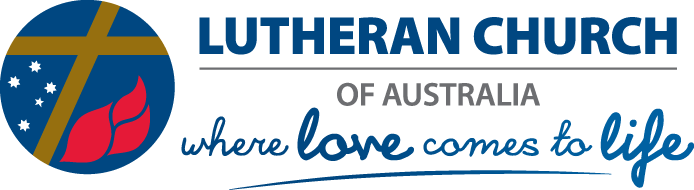 [name of Aged Care or Community Service]
Position DescriptionPosition title:	<examples Chaplain or Pastoral Care Coordinator>Line Manager:	<Chief Executive Officer> Classification:	<Pastor or LCA Lay worker Level … Pay point …>FTE:	<FTE Fraction>Employment period:	<start date> to <end date>Location:	<Address of workplace>Overview of positionThe <position title> provides for the spiritual, religious and emotional support and pastoral care of residents, families, friends and significant others, and members of staff, paid and voluntary. Lutheran aged care and community services serve, without discrimination, people of all faiths, and those who do not espouse a faith. Lutheran aged care and community services recognise the human need for spiritual and pastoral connection and care for all who engage with our community. Objective of positionThis position seeks to (Example)Provide direction and oversight for spiritual and pastoral care across the <name of service>Lead and provide pastoral oversight of the pastoral care team and volunteersCo-ordinate the provision of a word and sacrament ministry in the Lutheran tradition to residents who wish to participate Oversee the facilitation of meeting spiritual needs as requested by residents of faith traditions other than LutheranPrimary responsibilities(Examples)Prepare, maintain and review a vision and strategic plan for chaplaincy services and a yearly ministry planLead, mentor, support and encourage pastoral carers and volunteers and create an environment where carers and volunteers can reach their full potential in ministryProvide spiritual oversight of the staff, residents and communityStrengthen Lutheran identity Build quality relationshipsMaintain a thorough knowledge of contemporary issues relating to the aged care industry in regard to pastoral care and spiritual care, and current guidelines or compliance matters associated with theseMaintain confidentiality of interactions with residents and staffDuties of Position(Examples)This position:Prayerfully seeks out God’s purpose and vision for the ministryMonitors, reviews, assesses and reports on ministry planDevelops, trains, empowers and supervises pastoral carers and volunteer visitorsLeads worship, funerals and memorial services and provides for the spiritual needs of the communityRefers residents to clinical or allied health services or other external or internal services as requiredLiaises with multi-disciplinary staff regarding resident care Facilitates the preparation and implementation of Advance Care Directives as required Works with the belief systems of residents, families and staffMakes referrals to or engages with practitioners of other faith traditions when required Cooperates with pastoral leaders of other faith traditionsConsults regularly with line manager to monitor ministry requirements and communicate relevant informationAttends regular staff meetings, and other meetings as requiredFulfils administrative duties as requiredMaintains pastoral care records as appropriateReports to <list relevant bodies and frequency >Participates in negotiated and agreed professional developmentUndertakes professional pastoral supervisionUndertakes other duties as determined by their line managerCares for own health, welfare and resilienceRequired qualifications, skills and qualities(Examples)Theology/Ministry qualifications Certificate IV in Pastoral Care or equivalent (considered a minimum requirement)Hold a valid Police Check/Blue Card/Working with Children or Vulnerable People Check Lutheran Church of Australia (LCA) Professional Standards Training High level written and oral communication skillsHigh level inter-personal qualitiesHigh level planning and organisational skillsHigh level leadership abilitiesAbility to work in a teamAbility to work effectively when unsupervised and demonstrate initiative as appropriateAbility to maintain absolute confidentiality and exercise discretionCurrent drivers’ licenceDesired qualifications, skills and qualities(Examples)Experience in chaplaincyExperience in positions of leadershipLutheran theological trainingClinical Pastoral Education<Pastor of the Lutheran Church of Australia OR Accredited lay worker or willingness to work towards lay worker accreditation>Active member of the Lutheran Church of AustraliaDemonstrates commitment to living a life of faith, and models the gospel of Jesus ChristGeneral terms of appointmentWilling to work in a Christian environment and uphold the values and teachings of the Lutheran Church of AustraliaAgree to abide by all LCA and employer policies and comply with procedures as applicableObserve and comply with the LCA and employer Work, Health & Welfare policies and proceduresAfter a <three month> probation period and initial review, a <position review/performance review> will be conducted annually